Supplementary materialTable S1: Details of the literature reviewed to understand the ecological differences in diet diversity, howling parameters and cranial morphometry of Woolly and Indian wolfTable S2: Food item reported in the published studies as %frequency of occurrence in the diet of Woolly wolf (C. l. chanco) from Nepal, India and PakistanTable S3: Food item reported in published studies as %frequency of occurrence in the diet of Indian wolf (C. l. Pallipes) from Bihar, Gujrat and Maharashtra States of India  To understand the food habits of Woolly and Indian wolves, we collected published data from different sources (detail provided in Table S1). Different studies presented results in various forms, such as absolute frequency and relative frequency. To reduce the effect of study-specific variability, we first calculated the number of food items in the number of scats (Table S2 and S3) and then calculated the relative frequency of occurrence (%RFO).Table S4: Details of the cranial measurement used in study to compare the Indian wolf and Woolly wolf. All the measurements provided are in mm.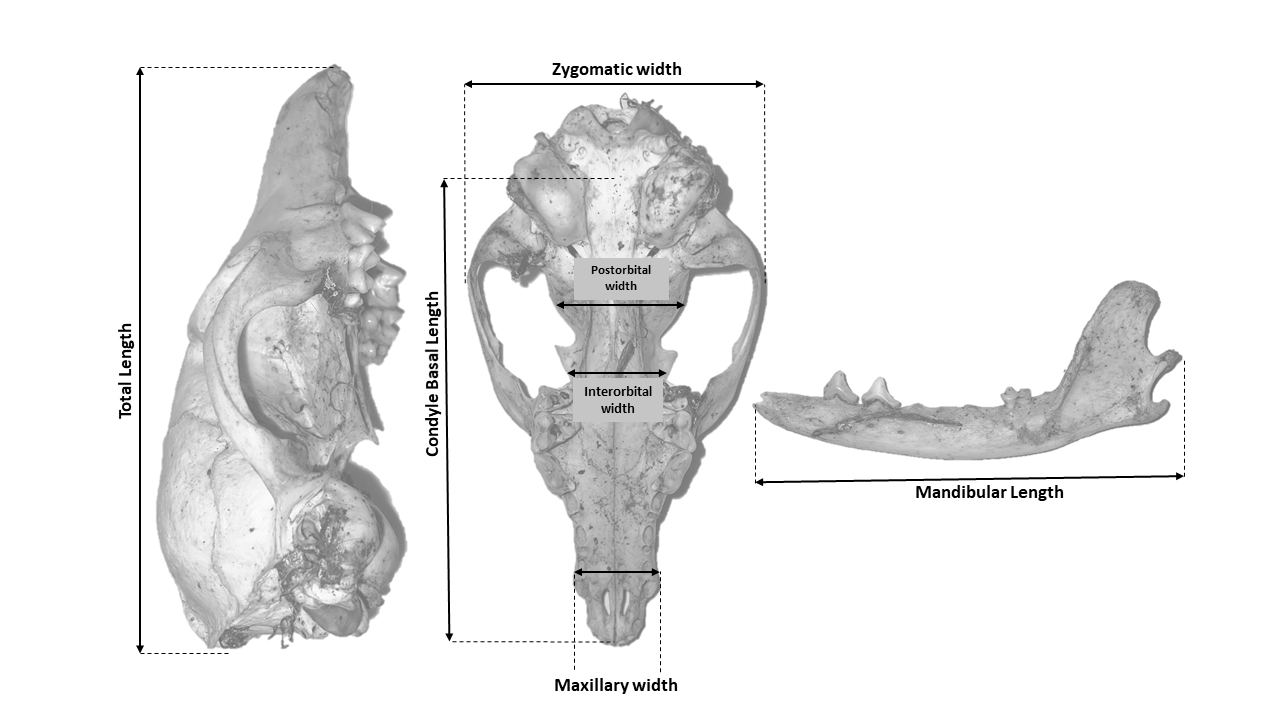 Figure S1: Details of the cranial measurement used in study to compare the Indian wolf and Woolly wolf on a representative canid skull.ReferencesAnwar, M. B., Nadeem, M. S., Shah, S. I., Kiayani, A. R., and Mushtaq, M. (2012). A note on the diet of Indian wolf. Pakistan. Pak. J. Zool. 2012, 588–591.Bocci, A., Lovari, S., Khan, M. Z., and Mori, E. (2017). Sympatric snow leopards and Tibetan wolves: coexistence of large carnivores with human-driven potential competition. Eur. J.Wildl. Res 63:1151. doi: 10.1007/s10344-017-1151-0Chetri, M., Odden, M., and Wegge, P. (2017). Snow leopard and himalayan Wolf: Food habits and prey selection in the central Himalayas. Nepal. PLoS One 12:549. doi: 10.1371/journal.pone.0170549Habib, B. (2007). Ecology of Indian wolf (Canis lupus pallipes sykes. 1831), and modeling its potential habitat in the great Indian bustard sanctuary, Maharashtra, India. [Ph.D. Thesis]. Aligarh: Aligarh Muslim UniversityJethva, B. D., Jhala, Y. V., and Rajvanshi, A. (1997). Ecological impact of lignite mining in Kutch with special emphasis on the Indian grey wolf and its habitats. Technical Report. Dehradun:Wildlife Institute of India.Jethva, B. D., and Jhala, Y. V. (2004). Foraging ecology, economics and conservation of Indian wolves in the Bhal region of Gujarat, Western India.Biol. Conserv. 116, 351–357. doi: 10.1016/S0006-3207(03)00218-0Jhala, Y. V. (1991). Habitat & population dynamics of wolves and Blackbuck in Velvadar National Park. [Ph.D. Thesis]. Virginia: Virginia Polytechnic Institute and State University.Jhala, Y. V. (2001). Conservation of Indian wolf. Technical Report. Dehradun: Wildlife Institute of India, Dehradun.Maurya, K., Habib, B., and Kumar, S. (2011). Food Habits of Indian Wolf. India. J. Zool. 318–322. doi: 10.1093/oxfordjournals.aje.a114807Shahi, S. P. (1982). Report of grey wolf. J. Bombay Nat. Hist. Soc. 493–502. doi:10.1002/vms3.755Lyngdoh, S. B., Habib, B., and Shrotriya, S. (2020). Dietary spectrum in Himalayan wolves: comparative analysis of prey choice in conspecifics across highelevation rangelands of Asia. J. Zool. 310, 24–33. doi: 10.1111/jzo.12724Habib, B., Jhala, Y. V., Lyngdoh, S., Shrotriya, S., and Reshamwala, S. R. (2021). Ecology and conservation of Himalayan wolf. Final Project Report. Dehradun: Wildlife Institute of India.Subba, S. A. (2012). Assessing the genetic status, distribution, prey selection and conservation issues ofHimalayan wolf (Canis himalayensis) in Trans-Himalayan Dolpa, Nepal. [Ph.d. Thesis]. Sweden: Lund University.Ahmed. T, Khan, A. and Chandan, P. (2017). Dietary Spectrum of Two Sympatric Canid Species in Ladakh, India. Proceedings of the Zoological Society 71 (4): 320–26. https://doi.org/10.1007/s12595-017-0212-4.Werhahn, G., Kusi, N., Li, X., Chen, C., Zhi, L., Lázaro Martín, R., et al. (2019). Himalayan wolf foraging ecology and the importance of wild prey. Glob. Ecol. Conserv. 20:780. doi: 10.1016/j.gecco.2019.e00780Hennelly, L., Habib, B., Root-Gutteridgec, H., Palaciosd, V., Passilongo, D., Root- Gutteridge, H., et al. (2017). Howl variation across Himalayan, North African, Indian, and Holarctic wolf clades: Tracing divergence in the world’s oldest wolf lineages using acoustics. Curr. Zool. 63, 341–348. doi: 10.1093/cz/zox001Sadhukhan, S., Hennelly, L., and Habib, B. (2019). Characterising the harmonic vocal repertoire of the Indian wolf (Canis lupus pallipes). PLoS One 14:1–16. doi: 10.1371/journal.pone.0216186Allen, G. M. (1938). Zoological results of the second dolan expidition to western china and eastern tibet, 1934-1936. Part III: Mammals. Proc. Acad, Nat. Sci. Philadel. 90, 261–294. doi: 10.5962/bhl.title.123689Pocock, R. I. (1941). The Fauna of British India, Including Ceylon and Burma: Mammalia. II. London: Taylor & Francis.Srinivas, Y., and Jhala, Y. (2021). Morphometric variation in wolves and golden jackal in India (Mammalia,Carnivora). Biodivers. Data J. 9:e67677. doi: 10.3897/BDJ.9.e67677S.no.Author/sStudy AreaArticle typeField of researchJournal/Publisher/InstituteFood HabitFood HabitFood HabitFood HabitFood HabitFood Habit1Anwar et al., 2012Baltistan, PakistanResearch ArticleThe study assessed the food habits of wolvesPakistan Journal of Zoology2Bocci et al., 2017Karakoram, PakistanResearch ArticleThe study investigated the food habits and diet overlap of Snow leopard and Tibetan wolfEuropean Journal of Wildlife Research3Chetri et al., 2017Annapurna-Manaslu Landscape, NepalResearch ArticleThe study assessed factors associated with variation in the diets in snow leopards and wolvesPlos One4Habib, 2007Solapur, Maharashtra, IndiaDoctoral ThesisThe study investigated prey density, food habits, space use and denning behaviour of Indian wolfAligarh Muslim University5Jethva et al., 1997Kutch, Gujarat, IndiaTechnical ReportThe study assessed the impact of ignite mining in Kutch on Indian grey wolfWildlife Institute of India6Jethva and Jhala, 2004Bhal, Gujarat, IndiaResearch ArticleThe study assessed diet of Indian wolf and economics related to livestock depredationBiological Conservation7Jhala, 1991Velvadar Blackbuck Sanctuary, Gujarat, IndiaDoctoral ThesisThe study investigated the food habits, energy and protein available and habitat use of wolf and blackbuckVirginia Polytechnic Institute and State University8Jhala, 2001Abdasa, Gujarat, IndiaTechnical ReportThe study assessed the food habits of Indian grey wolf in Abdasa Region, GujaratWildlife Institute of India9Maurya et al., 2011Rahekhuri, Maharashtra, IndiaResearch ArticleThe study assessed the food habits of Indian wolvesJournal of Zoology10Shahi, 1982Bihar, IndiaResearch ArticleThe study assessed the status and food habit of Indian wolfJournal of Bombay Natural History Society11Lyngdoh et. al., 2020High elevation rangelands of AsiaResearch ArticleThe study reviewed the food habits of Woolly wolf across its rangeJournal of Zoology12Habib et. al., 2021Trans-Himalaya, IndiaProject ReportThe study assessed the ecology of Himalayan wolf in IndiaWildlife Institute of India13Subba, 2012Upper Dolpo Valley, NepalProject ReportThe study assessed the distribution pattern, potential prey and genetics and investigated human-wolf conflictDepartment of Biology, Lund University14Ahmed et al., 2017Kargil District, Ladakh, IndiaResearch ArticleThe study is aimed to provide information on the diet of Tibetan wolf and red foxProceeding Zoological Society15Werhahn et al., 2019China and NepalResearch ArticleThe study assessed the foraging ecology of Tibetan wolves and compared the livestock depredation of wolves and snow leopardGlobal Ecology and ConservationHowling ParametersHowling ParametersHowling ParametersHowling ParametersHowling ParametersHowling Parameters16Hennelly et al., 2017Maharashtra, Trans-Himalayan Regions, IndiaResearch ArticleThe study assessed the differences in acoustic parameters of Himalayan, North American and Indian wolfCurrent Zoology17Sadhukhan et al., 2019Maharashtra, IndiaResearch ArticleThe study investigated the acoustic structure of harmonic vocalisations of Indian wolvesand classifies these harmonic vocalisationsPlos OneCranial morphometryCranial morphometryCranial morphometryCranial morphometryCranial morphometryCranial morphometry17Allen, 1938Western China and Eastern TibetProceeding ReportThe study investigated morphological characteristics of several mammals of China and TibetProceedings of the Academy of Natural Sciences of Philadelphia18Pocock, 1941India, Myanmar and Sri LankaBookThe book comprises the general ecology and morphological feature of various fauna of India, Myanmar and Sri LankaTaylor and Francis Publisher, London19Srinivas and Jhala, 2021India and PakistanResearch ArticleThe study compared the cranial and morphological measurement of Jackal, Indian and Himalayan wolfBiodiversity Data JournalFood ItemAnwar et al., 2012Subba, 2012Chetri et al., 2017Bocci et al., 2017Ahmed et al., 2017Werhahn et al., 2019Lyngdoh et al., 2020 and Habib et al., 2021bFood item in number of scatsFrequency of occurrence (%RFO)Argali511161.83Kiang-6-715283.22Urial-----770.81Ibex1-101-17293.34Blue Sheep-23--1645667.60Pika-10.4---73748.56Marmot0.6318.3-7333810011.50Hare-0.22.7--112161.83Birds--0.2--110111.29Cattle0.6-2.62-2611915017.29Goat2.52.54.9139415619222.09Horse-4.63--212222.49Donkey------19192.19Vegetative matter1.30.8---477566.46Sheep0.60.70.7224--283.22Yak1.32.32.412--91.04Unidentified2.52--112-182.01Gazelle--6--2-80.96Rodents--2--7-91.00Dzo-1-----10.13Others---10-1-111.26Total869100Food ItemsFood ItemsShahi, 1982Jhala, 1991Jethva et al., 1997Jhala, 2001Jethva & Jhala, 2004Habib, 2007Maurya et al., 2011Food item in number of scatsFrequency of occurrence(%RFO)Blackbuck--433--5561088125220331.95BirdsBirds-2--4183-1261.83BuffaloBuffalo-20---66-861.25CattleCattle-2-392573933404.93DogDog-8-----80.12FoxFox-12---6-180.26GoatGoat39261028111101964144921.02HareHare1030364674174143835.56InsectInsect-18--441-630.91NilgaiNilgai-4--63--670.97RodentRodent457141777217123985.77SheepSheep-233121106706289813.02UnidentifiedUnidentified-5---1170.10Vegetative matterVegetative matter-3--31586226429.31WildboarWildboar5610-----660.96OthersOthers212689---630.92Reptiles/ SnakesReptiles/ Snakes-32---2-340.50JackalJackal-----5-50.07ChinkaraChinkara---37---370.54Total6893100Woolly wolfWoolly wolfWoolly wolfWoolly wolfWoolly wolfWoolly wolfWoolly wolfWoolly wolfWoolly wolfWoolly wolfWoolly wolfWoolly wolfLocalitySexTotal LengthCond Basal LengthZygomatic WidthMandibular LengthInterorbital WidthPost Orbital WidthMaxillary Widthpm4m1ReferenceKashmirMale2392251331784442442528Pocock 1941ChitralMale233221116174--422528Pocock 1941GilgitMale2352181231734640432325.5Pocock 1941Salt RangeMale2352181301734740442426Pocock 1941ChitralFemale2392201271714640482327Pocock 1941LadakhFemale2201971241564036412125.5Pocock 1941Near QuettaFemale223208-1654745432425Pocock 1941Pakistan GilgitNA-234135.47-45.5139.5546.724.5928.73Srinivas and Jhala 2021Pakistan ChitralNA-224135.63-45.0540.4841.6322.8625.73Srinivas and Jhala 2021India LadakhNA-205122.97-42.9640.5640.9724.2823.99Srinivas and Jhala 2021India LadakhNA-198.27119.66-40.841.8439.4223.9425.99Srinivas and Jhala 2021--234208129---37-29.1Allen 1938--236206128---44-25.8Allen 1938Mean232.67214.02126.98170.0044.4340.5442.6723.7026.49SD6.6911.156.127.302.472.272.891.171.54Indian wolfIndian wolfIndian wolfIndian wolfIndian wolfIndian wolfIndian wolfIndian wolfIndian wolfIndian wolfIndian wolfIndian wolfBikanerMale-21213117540404122.525Pocock 1941BikanerMale2292091261664137412325Pocock 1941BajanaMale22520511916437.537392326Pocock 1941HazaribaghMale2202071221624138422125Pocock 1941HazaribaghMale2152041121623536412325Pocock 1941HazaribaghMale2112011171633937412325Pocock 1941BikanerFemale212202118160--382223Pocock 1941BikanerFemale215198117158383539.52322Pocock 1941JalandharNA-209108.38-34.7937.8438.6421.3825.92Srinivas and Jhala 2021EtawahNA-198120.29-40.7940.7840.5922.3123.94Srinivas and Jhala 2021EtawahNA-205127.85-43.1840.9642.7522.5125Srinivas and Jhala 2021EtawahNA-188100.29-32.6836.6835.1120.4224.65Srinivas and Jhala 2021GadagMale-212121.74-41.438.8941.8222.1624.21Srinivas and Jhala 2021Saran, BiharFemale-221122.53-44.9141.5642.423.0624.98Srinivas and Jhala 2021GujaratMale-203.54117.48-36.6338.2437.420.922.92Srinivas and Jhala 2021GujaratNA-199.07108.95-40.241.3338.2618.4220.49Srinivas and Jhala 2021GujaratMale-192.77100.46-31.6937.1636.7219.5622.36Srinivas and Jhala 2021GujaratFemale-199.57112.83-32.2336.4736.821.1923.35Srinivas and Jhala 2021GujaratNA-200.87119.75-40.4837.8139.0121.6123.49Srinivas and Jhala 2021GujaratMale-204.86118.41-39.5238.8439.9422.2524.78Srinivas and Jhala 2021Mean218.14203.58117.05163.7538.4238.2439.6021.8124.10SD6.797.248.055.153.721.912.111.271.40